МИНИСТЕРСТВО ПРОСВЕЩЕНИЯ РОССИЙСКОЙ ФЕДЕРАЦИИ‌Министерство образования Тверской области‌‌ ‌управление образования Администрации города Твери‌​МБОУ СШ №45‌РАБОЧАЯ ПРОГРАММА(ID 2577807)учебного курса «Алгебра (углублённый уровень)»для обучающихся 7 – 9 классов 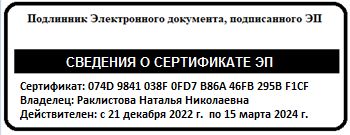 ​г. Тверь‌ 2023‌​ПОЯСНИТЕЛЬНАЯ ЗАПИСКААлгебра является одним из опорных курсов основного общего образования: она обеспечивает изучение других дисциплин как естественно-научного, так и гуманитарного циклов, её освоение необходимо для продолжения образования и для повседневной жизни. Развитие у обучающихся научных представлений о происхождении и сущности алгебраических абстракций, способе отражения математической наукой явлений и процессов в природе и обществе, роли математического моделирования в научном познании и в практике способствует формированию научного мировоззрения и качеств мышления, необходимых для адаптации в современном цифровом обществе. Изучение алгебры обеспечивает развитие умения наблюдать, сравнивать, находить закономерности, требует критичности мышления, способности аргументированно обосновывать свои действия, выводы, формулировать утверждения. Освоение курса алгебры обеспечивает развитие логического мышления обучающихся: они используют дедуктивные и индуктивные рассуждения, обобщение и конкретизацию, абстрагирование и аналогию. Обучение алгебре предполагает значительный объём самостоятельной деятельности обучающихся, поэтому самостоятельное решение задач обучающимися является реализацией деятельностного принципа обучения.В структуре программы учебного курса «Алгебра» углублённого изучения основное место занимают содержательно-методические линии: «Числа и вычисления», «Алгебраические выражения», «Уравнения и неравенства», «Функции». Каждая из этих содержательно-методических линий развивается на протяжении трёх лет изучения курса, взаимодействуя с другими его линиями. В ходе изучения курса обучающимся приходится логически рассуждать, использовать теоретико-множественный язык. В связи с этим в программу учебного курса «Алгебра» включены некоторые основы логики, представленные во всех основных разделах математического образования и способствующие овладению обучающимися основ универсального математического языка. Содержательной и структурной особенностью учебного курса «Алгебра» является его интегрированный характер.Содержание линии «Числа и вычисления» служит основой для дальнейшего изучения математики, способствует развитию у обучающихся логического мышления, формированию умения пользоваться алгоритмами, а также приобретению практических навыков, необходимых для повседневной жизни. Развитие понятия о числе на уровне основного общего образования связано с рациональными и иррациональными числами, формированием представлений о действительном числе. Завершение освоения числовой линии отнесено к среднему общему образованию.Содержание двух алгебраических линий – «Алгебраические выражения» и «Уравнения и неравенства» способствует формированию у обучающихся математического аппарата, необходимого для решения задач математики, смежных предметов и окружающей реальности. На уровне основного общего образования учебный материал группируется вокруг рациональных выражений. Алгебра демонстрирует значение математики как языка для построения математических моделей, описания процессов и явлений реального мира. В задачи обучения алгебре входят также дальнейшее развитие алгоритмического мышления, необходимого, в частности, для освоения курса информатики, и овладение навыками дедуктивных рассуждений. Преобразование символьных форм способствует развитию воображения, способностей к математическому творчеству.Содержание функционально-графической линии нацелено на получение обучающимися знаний о функциях как важнейшей математической модели для описания и исследования разнообразных процессов и явлений в природе и обществе. Изучение материала способствует развитию у обучающихся умения использовать различные выразительные средства языка математики – словесного, символического, графического, вносит вклад в формирование представлений о роли математики в развитии цивилизации и культуры.Углублённый курс алгебры характеризуется изучением дополнительного теоретического аппарата и связанных с ним методов решения задач. Алгебра является языком для описания объектов и закономерностей, служит основой математического моделирования. При этом сами объекты математических умозаключений и принятые в алгебре правила их конструирования способствуют формированию умений обосновывать и доказывать суждения, развивают математическую интуицию, кратко и наглядно раскрывают механизм логических построений и учат их применению. Тем самым алгебра занимает одно из ведущих мест в формировании научно-теоретического мышления обучающихся. Согласно учебному плану в 7–9 классах изучается учебный курс «Алгебра», который включает следующие основные разделы содержания: «Числа и вычисления», «Алгебраические выражения», «Уравнения и неравенства», «Функции».‌На изучение учебного курса «Алгебра» отводится 408 часов: в 7 классе – 136 часов (4 часа в неделю), в 8 классе – 136 часов (4 часа в неделю), в 9 классе – 136 часов (4 часа в неделю).‌‌СОДЕРЖАНИЕ ОБУЧЕНИЯ7 КЛАССЧисла и вычисленияРациональные числа. Сравнение, упорядочивание и арифметические действия с рациональными числами. Числовая прямая, модуль числа.Степень с натуральным показателем и её свойства. Запись числа в десятичной позиционной системе счисления. Решение текстовых задач арифметическим способом. Решение задач из реальной практики на части, на дроби, на проценты, применение отношений и пропорций при решении задач, решение задач на движение, работу, покупки, налоги. Делимость целых чисел. Свойства делимости. Простые и составные числа. Чётные и нечётные числа. Признаки делимости на 2, 4, 8, 5, 3, 6, 9, 10, 11. Признаки делимости суммы и произведения целых чисел при решении задач с практическим содержанием. Наибольший общий делитель и наименьшее общее кратное двух чисел. Взаимно простые числа. Алгоритм Евклида.Деление с остатком. Арифметические операции над остатками. Алгебраические выраженияВыражение с переменными. Значение выражения с переменными. Представление зависимости между величинами в виде формулы.Тождество. Тождественные преобразования алгебраических выражений. Доказательство тождеств.Одночлены. Одночлен стандартного вида. Степень одночлена. Многочлены. Многочлен стандартного вида. Степень многочлена. Сложение, вычитание, умножение и деление многочленов. Преобразование целого выражения в многочлен. Корни многочлена. Формулы сокращённого умножения: квадрат суммы и квадрат разности двух выражений, куб суммы и куб разности двух выражений, разность квадратов двух выражений, произведение разности и суммы двух выражений, сумма и разность кубов двух выражений. Разложение многочлена на множители. Вынесение общего множителя за скобки. Метод группировки. Уравнения и неравенстваУравнение с одной переменной. Корень уравнения. Свойства уравнений с одной переменной. Равносильность уравнений. Уравнение как математическая модель реальной ситуации.Линейное уравнение с одной переменной. Число корней линейного уравнения. Решение текстовых задач с помощью линейных уравнений. Линейное уравнение, содержащее знак модуля.Уравнение с двумя переменными. График линейного уравнения с двумя переменными. Системы линейных уравнений с двумя переменными. Графический метод решения системы линейных уравнений с двумя переменными. Решение систем линейных уравнений с двумя переменными методом подстановки и методом сложения. Система двух линейных уравнений с двумя переменными как модель реальной ситуации.ФункцииКоордината точки на прямой. Числовые промежутки. Расстояние между двумя точками координатной прямой.Прямоугольная система координат. Абсцисса и ордината точки на координатной плоскости. Примеры графиков, заданных формулами. Чтение графиков реальных зависимостей.Функциональные зависимости между величинами. Понятие функции. Функция как математическая модель реального процесса. Область определения и область значений функции. Способы задания функции. График функции. Понятия максимума и минимума, возрастания и убывания на примерах реальных зависимостей.Линейная функция, её свойства. График линейной функции. График функции y = |x|. Кусочно-заданные функции.8 КЛАССЧисла и вычисленияКвадратные корни. Арифметический квадратный корень и его свойства. Понятие иррационального числа. Действия с иррациональными числами. Свойства действий с иррациональными числами. Сравнение иррациональных чисел. Представления о расширениях числовых множеств. Множества натуральных, целых, рациональных, действительных чисел. Сравнение чисел. Числовые промежутки.Действия с остатками. Остатки степеней. Применение остатков к решению уравнений в целых числах и текстовых задач.Размеры объектов окружающего мира, длительность процессов в окружающем мире. Стандартный вид числа. Алгебраические выраженияАлгебраическая дробь. Допустимые значения переменных в дробно-рациональных выражениях. Основное свойство алгебраической дроби. Сложение, вычитание, умножение и деление алгебраических дробей. Выделение целой части алгебраической дроби. Рациональные выражения. Тождественные преобразования рациональных выражений.Допустимые значения переменных в выражениях, содержащих арифметические квадратные корни. Тождественные преобразования выражений, содержащих арифметические квадратные корни.Степень с целым показателем и её свойства. Преобразование выражений, содержащих степени.Уравнения и неравенстваКвадратное уравнение. Формула корней квадратного уравнения. Количество действительных корней квадратного уравнения. Теорема Виета. Уравнения, сводимые к линейным уравнениям или к квадратным уравнениям. Квадратное уравнение с параметром. Решение текстовых задач с помощью квадратных уравнений.Дробно-рациональные уравнения. Решение дробно-рациональных уравнений. Решение текстовых задач с помощью дробно-рациональных уравнений. Графическая интерпретация уравнений с двумя переменными.Числовые неравенства. Свойства числовых неравенств. Неравенство с переменной. Строгие и нестрогие неравенства. Сложение и умножение числовых неравенств. Оценивание значения выражения. Доказательство неравенств. Понятие о решении неравенства с одной переменной. Множество решений неравенства. Равносильные неравенства. Линейное неравенство с одной переменной и множества его решений. Решение линейных неравенств с одной переменной. Системы и совокупности линейных неравенств с одной переменной. Решение текстовых задач с помощью линейных неравенств с одной переменной.ФункцииОбласть определения и множество значений функции. Способы задания функций. График функции. Чтение свойств функции по её графику. Примеры графиков функций, отражающих реальные процессы.Линейная функция. Функции, описывающие прямую и обратную пропорциональные зависимости, их графики. Функции y = kx, y = kx + b, y = k/x, y = x3, y = √x, y = |x| и их свойства. Кусочно-заданные функции.9 КЛАССЧисла и вычисленияКорень n-й степени и его свойства. Степень с рациональным показателем и её свойства.Алгебраические выраженияТождественные преобразования выражений, содержащих корень n-й степени. Тождественные преобразования выражений, содержащих степень с рациональным показателем. Квадратный трёхчлен. Корни квадратного трёхчлена. Разложение квадратного трёхчлена на линейные множители. Уравнения и неравенстваБиквадратные уравнения. Примеры применений методов равносильных преобразований, замены переменной, графического метода при решении уравнений 3-й и 4-й степеней.Решение дробно-рациональных уравнений. Решение систем уравнений с двумя переменными. Решение простейших систем нелинейных уравнений с двумя переменными. Графический метод решения системы нелинейных уравнений с двумя переменными. Система двух нелинейных уравнений с двумя переменными как модель реальной ситуации.Числовые неравенства. Решение линейных неравенств. Доказательство неравенств.Квадратные неравенства с одной переменной. Решение квадратных неравенств графическим методом и методом интервалов. Метод интервалов для рациональных неравенств. Простейшие неравенства с параметром.Решение текстовых задач с помощью неравенств, систем неравенств.Неравенство с двумя переменными. Решение неравенства с двумя переменными. Системы неравенств с двумя переменными. Графический метод решения систем неравенств с двумя переменными. ФункцииФункция. Свойства функций: нули функции, промежутки знакопостоянства функции, промежутки возрастания и убывания функции, чётные и нечётные функции, наибольшее и наименьшее значения функции. Квадратичная функция и её свойства. Использование свойств квадратичной функции для решения задач. Построение графика квадратичной функции. Положение графика квадратичной функции в зависимости от её коэффициентов. Графики функций y =ax2, y = a(x – m)2 и y = a(x – m)2 +n. Построение графиков функций с помощью преобразований.Дробно-линейная функция. Исследование функций.Функция y = xn с натуральным показателем n и её график.Числовые последовательности и прогрессииПонятие числовой последовательности. Конечные и бесконечные последовательности. Ограниченная последовательность. Монотонно возрастающая (убывающая) последовательность. Способы задания последовательности: описательный, табличный, с помощью формулы n-го члена, рекуррентный. Арифметическая и геометрическая прогрессии. Свойства членов арифметической и геометрической прогрессий. Формулы n-го члена арифметической и геометрической прогрессий. Формулы суммы первых n членов арифметической и геометрической прогрессий. Задачи на проценты, банковские вклады, кредиты. Представление о сходимости последовательности, о суммировании бесконечно убывающей геометрической прогрессии.Метод математической индукции. Простейшие примеры.ПЛАНИРУЕМЫЕ РЕЗУЛЬТАТЫ ОСВОЕНИЯ ПРОГРАММЫ УЧЕБНОГО КУРСА «АЛГЕБРА» НА УГЛУБЛЁННОМ УРОВНЕ ОСНОВНОГО ОБЩЕГО ОБРАЗОВАНИЯЛИЧНОСТНЫЕ РЕЗУЛЬТАТЫЛичностные результаты освоения программы по математике характеризуются в части:1) патриотического воспитания:проявлением интереса к прошлому и настоящему российской математики, ценностным отношением к достижениям российских математиков и российской математической школы, к использованию этих достижений в других науках и прикладных сферах;2) гражданского и духовно-нравственного воспитания:готовностью к выполнению обязанностей гражданина и реализации его прав, представлением о математических основах функционирования различных структур, явлений, процедур гражданского общества (например, выборы, опросы), готовностью к обсуждению этических проблем, связанных с практическим применением достижений науки, осознанием важности морально-этических принципов в деятельности учёного;3) трудового воспитания:установкой на активное участие в решении практических задач математической направленности, осознанием важности математического образования на протяжении всей жизни для успешной профессиональной деятельности и развитием необходимых умений, осознанным выбором и построением индивидуальной траектории образования и жизненных планов с учётом личных интересов и общественных потребностей;4) эстетического воспитания:способностью к эмоциональному и эстетическому восприятию математических объектов, задач, решений, рассуждений, умению видеть математические закономерности в искусстве;5) ценностей научного познания: ориентацией в деятельности на современную систему научных представлений об основных закономерностях развития человека, природы и общества, пониманием математической науки как сферы человеческой деятельности, этапов её развития и значимости для развития цивилизации, овладением языком математики и математической культурой как средством познания мира, овладением навыками исследовательской деятельности;6) физического воспитания, формирования культуры здоровья и эмоционального благополучия:готовностью применять математические знания в интересах своего здоровья, ведения здорового образа жизни (здоровое питание, сбалансированный режим занятий и отдыха, регулярная физическая активность), сформированностью навыка рефлексии, признанием своего права на ошибку и такого же права другого человека;7) экологического воспитания:ориентацией на применение математических знаний для решения задач в области сохранности окружающей среды, планирования поступков и оценки их возможных последствий для окружающей среды, осознанием глобального характера экологических проблем и путей их решения;8) адаптации к изменяющимся условиям социальной и природной среды:готовностью к действиям в условиях неопределённости, повышению уровня своей компетентности через практическую деятельность, в том числе умение учиться у других людей, приобретать в совместной деятельности новые знания, навыки и компетенции из опыта других;необходимостью в формировании новых знаний, формулировать идеи, понятия, гипотезы об объектах и явлениях, в том числе ранее неизвестных, осознавать дефициты собственных знаний и компетентностей, планировать своё развитие; способностью осознавать стрессовую ситуацию, воспринимать стрессовую ситуацию как вызов, требующий контрмер, корректировать принимаемые решения и действия, формулировать и оценивать риски и последствия, формировать опыт.МЕТАПРЕДМЕТНЫЕ РЕЗУЛЬТАТЫВ результате освоения программы по математике на уровне основного общего образования у обучающегося будут сформированы метапредметные результаты, характеризующиеся овладением универсальными познавательными действиями, универсальными коммуникативными действиями и универсальными регулятивными действиями.Познавательные универсальные учебные действияБазовые логические действия:выявлять и характеризовать существенные признаки математических объектов, понятий, отношений между понятиями, формулировать определения понятий, устанавливать существенный признак классификации, основания для обобщения и сравнения, критерии проводимого анализа;воспринимать, формулировать и преобразовывать суждения: утвердительные и отрицательные, единичные, частные и общие, условные;выявлять математические закономерности, взаимосвязи и противоречия в фактах, данных, наблюдениях и утверждениях, предлагать критерии для выявления закономерностей и противоречий; делать выводы с использованием законов логики, дедуктивных и индуктивных умозаключений, умозаключений по аналогии;разбирать доказательства математических утверждений (прямые и от противного), проводить самостоятельно доказательства математических фактов, выстраивать аргументацию, приводить примеры и контрпримеры, применять метод математической индукции, обосновывать собственные рассуждения;выбирать способ решения учебной задачи (сравнивать несколько вариантов решения, выбирать наиболее подходящий с учётом самостоятельно выделенных критериев).Базовые исследовательские действия:использовать вопросы как исследовательский инструмент познания, формулировать вопросы, фиксирующие противоречие, проблему, самостоятельно устанавливать искомое и данное, формировать гипотезу, аргументировать свою позицию, мнение;проводить по самостоятельно составленному плану эксперимент, исследование по установлению особенностей математического объекта, зависимостей объектов между собой;самостоятельно формулировать обобщения и выводы по результатам проведённого наблюдения, исследования, эксперимента, оценивать достоверность полученных результатов, выводов и обобщений;прогнозировать возможное развитие процесса, а также выдвигать предположения о его развитии в новых условиях.Работа с информацией:выявлять недостаточность и избыточность информации, данных, необходимых для решения задачи;выбирать, анализировать, систематизировать и интерпретировать информацию различных видов и форм представления;выбирать форму представления информации и иллюстрировать решаемые задачи схемами, диаграммами, иной графикой и их комбинациями;оценивать надёжность информации по критериям, предложенным или сформулированным самостоятельно.Коммуникативные универсальные учебные действиявоспринимать и формулировать суждения в соответствии с условиями и целями общения, ясно, точно, грамотно выражать свою точку зрения в устных и письменных текстах, давать пояснения по ходу решения задачи, комментировать полученный результат; в ходе обсуждения задавать вопросы по существу обсуждаемой темы, проблемы, решаемой задачи, высказывать идеи, нацеленные на поиск решения, сопоставлять свои суждения с суждениями других участников диалога, обнаруживать различие и сходство позиций, в корректной форме формулировать разногласия, свои возражения;представлять результаты решения задачи, эксперимента, исследования, проекта, самостоятельно выбирать формат выступления с учётом задач презентации и особенностей аудитории;понимать и использовать преимущества командной и индивидуальной работы при решении учебных математических задач, принимать цель совместной деятельности, планировать организацию совместной работы, распределять виды работ, договариваться, обсуждать процесс и результат работы, обобщать мнения нескольких людей;участвовать в групповых формах работы (обсуждения, обмен мнений, «мозговые штурмы» и иные); выполнять свою часть работы и координировать свои действия с другими членами команды, оценивать качество результата и качество своего вклада в общий результат по критериям, сформулированным участниками взаимодействия.Регулятивные универсальные учебные действияСамоорганизация:выявлять проблемы для решения в жизненных и учебных ситуациях, ориентироваться в различных подходах принятия решений (индивидуальное, групповое);самостоятельно составлять план, алгоритм решения задачи (или его часть), выбирать способ решения с учётом имеющихся ресурсов и собственных возможностей, аргументировать и корректировать варианты решений с учётом новой информации.Самоконтроль, эмоциональный интеллект:владеть способами самопроверки, самоконтроля процесса и результата решения математической задачи, самомотивации и рефлексии;предвидеть трудности, которые могут возникнуть при решении задачи, вносить коррективы в деятельность на основе новых обстоятельств, найденных ошибок, выявленных трудностей;оценивать соответствие результата деятельности поставленной цели и условиям, объяснять причины достижения или недостижения цели, находить ошибку, давать оценку приобретённому опыту;выражать эмоции при изучении математических объектов и фактов, давать эмоциональную оценку решения задачи.ПРЕДМЕТНЫЕ РЕЗУЛЬТАТЫК концу обучения в 7 классе обучающийся получит следующие предметные результаты:Числа и вычисленияРациональные числа.Переходить от одной формы записи чисел к другой (преобразовывать десятичную дробь в обыкновенную, обыкновенную в десятичную, в частности в бесконечную десятичную дробь).Использовать понятия множества натуральных чисел, множества целых чисел, множества рациональных чисел при решении задач, проведении рассуждений и доказательств.Понимать и объяснять смысл позиционной записи натурального числа.Сравнивать и упорядочивать рациональные числа.Выполнять, сочетая устные и письменные приёмы, арифметические действия с рациональными числами, использовать свойства чисел и правила действий, приёмы рациональных вычислений.Выполнять действия со степенями с натуральными показателями.Находить значения числовых выражений, содержащих рациональные числа и степени с натуральным показателем, применять разнообразные способы и приёмы вычисления, составлять и оценивать числовые выражения при решении практических задач и задач из других учебных предметов.Округлять числа с заданной точностью, а также по смыслу практической ситуации, выполнять прикидку и оценку результата вычислений, оценку значений числовых выражений, в том числе при решении практических задач.Решать текстовые задачи арифметическим способом, использовать таблицы, схемы, чертежи, другие средства представления данных при решении задач.Решать практико-ориентированные задачи, связанные с отношением величин, пропорциональностью величин, процентами, интерпретировать результаты решения задач с учётом ограничений, связанных со свойствами рассматриваемых объектов.Делимость.Доказывать и применять при решении задач признаки делимости на 2, 4, 8, 5, 3, 6, 9, 10, 11, признаки делимости суммы и произведения целых чисел.Раскладывать на множители натуральные числа.Свободно оперировать понятиями: чётное число, нечётное число, взаимно простые числа.Находить наибольший общий делитель и наименьшее общее кратное чисел и использовать их при решении задач, применять алгоритм Евклида.Оперировать понятием остатка по модулю, применять свойства сравнений по модулю.Алгебраические выраженияВыражения с переменными.Использовать алгебраическую терминологию и символику, применять её в процессе освоения учебного материала.Находить значения буквенных выражений при заданных значениях переменных.Использовать понятие тождества, выполнять тождественные преобразования выражений, доказывать тождества.Многочлены.Выполнять преобразования целого выражения в многочлен приведением подобных слагаемых, раскрытием скобок.Выполнять действия (сложение, вычитание, умножение) с одночленами и с многочленами, применять формулы сокращённого умножения (квадрат и куб суммы, квадрат и куб разности, разность квадратов, сумма и разность кубов), в том числе для упрощения вычислений.Осуществлять разложение многочленов на множители с помощью вынесения за скобки общего множителя, группировки слагаемых, применяя формулы сокращённого умножения.Применять преобразования многочленов для решения различных задач из математики, смежных предметов, из реальной практики.Использовать свойства степеней с натуральными показателями для преобразования выражений.Уравнения и неравенстваРешать линейные уравнения с одной переменной, применяя правила перехода от исходного уравнения к равносильному ему. Проверять, является ли число корнем уравнения.Подбирать примеры пар чисел, являющихся решением линейного уравнения с двумя переменными.Строить в координатной плоскости график линейного уравнения с двумя переменными, пользуясь графиком, приводить примеры решения уравнения.Решать системы двух линейных уравнений с двумя переменными, в том числе графически.Составлять и решать линейное уравнение или систему линейных уравнений по условию задачи, интерпретировать в соответствии с контекстом задачи полученный результат.ФункцииКоординаты и графики.Изображать на координатной прямой точки, соответствующие заданным координатам, лучи, отрезки, интервалы, записывать числовые промежутки на алгебраическом языке.Отмечать в координатной плоскости точки по заданным координатам.Функции.Строить графики линейных функций.Описывать с помощью функций известные зависимости между величинами: скорость, время, расстояние, цена, количество, стоимость, производительность, время, объём работы.Находить значение функции по значению её аргумента.Понимать графический способ представления и анализа информации, извлекать и интерпретировать информацию из графиков реальных процессов и зависимостей.Использовать свойства функций для анализа графиков реальных зависимостей (нули функции, промежутки знакопостоянства функции, промежутки возрастания и убывания функции, наибольшее и наименьшее значения функции).Использовать графики для исследования процессов и зависимостей, при решении задач из других учебных предметов и реальной жизни.К концу обучения в 8 классе обучающийся получит следующие предметные результаты:Числа и вычисленияИррациональные числа.Понимать и использовать представления о расширении числовых множеств. Свободно оперировать понятиями: квадратный корень, арифметический квадратный корень, иррациональное число, находить, оценивать квадратные корни, используя при необходимости калькулятор, выполнять преобразования выражений, содержащих квадратные корни, используя свойства корней.Использовать начальные представления о множестве действительных чисел для сравнения, округления и вычислений, изображать действительные числа точками на координатной прямой.Использовать записи больших и малых чисел с помощью десятичных дробей и степеней числа 10, записывать и округлять числовые значения реальных величин с использованием разных систем измерений.Делимость.Свободно оперировать понятием остатка по модулю, применять свойства сравнений по модулю, находить остатки суммы и произведения по данному модулю.Алгебраические выраженияДробно-рациональные выражения.Находить допустимые значения переменных в дробно-рациональных выражениях.Применять основное свойство рациональной дроби.Выполнять приведение алгебраических дробей к общему знаменателю, сложение, умножение, деление алгебраических дробей.Выполнять тождественные преобразования рациональных выражений.Применять преобразования выражений для решения различных задач из математики, смежных предметов, из реальной практики.Степени.Применять понятие степени с целым показателем, выполнять преобразования выражений, содержащих степени с целым показателем.Иррациональные выражения.Находить допустимые значения переменных в выражениях, содержащих арифметические квадратные корни.Выполнять преобразования иррациональных выражений, используя свойства корней.Уравнения и неравенстваРешать квадратные уравнения.Решать дробно-рациональные уравнения.Решать линейные уравнения с параметрами, несложные системы линейных уравнений с параметрами.Проводить исследования уравнений и систем уравнений, в том числе с применением графических представлений (устанавливать, имеет ли уравнение или система уравнений решения, если имеет, то сколько, и прочее).Переходить от словесной формулировки задачи к её алгебраической модели с помощью составления уравнения или системы уравнений, интерпретировать в соответствии с контекстом задачи полученный результат.Применять свойства числовых неравенств для сравнения, оценки, решать линейные неравенства с одной переменной и их системы, давать графическую иллюстрацию множества решений неравенства, системы неравенств.ФункцииПонимать и использовать функциональные понятия и язык (термины, символические обозначения), определять значение функции по значению аргумента, определять свойства функции по её графику.Строить графики функций , описывать свойства числовой функции по её графику.К концу обучения в 9 классе обучающийся получит следующие предметные результаты:Числа и вычисленияСвободно оперировать понятиями: корень n-й степени, степень с рациональным показателем, находить корень n-й степени, степень с рациональным показателем, используя при необходимости калькулятор, применять свойства корня n-й степени, степени с рациональным показателем.Использовать понятие множества действительных чисел при решении задач, проведении рассуждений и доказательств.Сравнивать и упорядочивать действительные числа, округлять действительные числа, выполнять прикидку результата вычислений, оценку числовых выражений.Алгебраические выраженияСвободно оперировать понятием квадратного трёхчлена, находить корни квадратного трёхчлена.Раскладывать квадратный трёхчлен на линейные множители.Уравнения и неравенстваРешать линейные и квадратные уравнения, уравнения, сводящиеся к ним, дробно-рациональные уравнения.Решать несложные квадратные уравнения с параметром.Решать линейные неравенства, квадратные неравенства, использовать метод интервалов, изображать решение неравенств на числовой прямой, записывать решение с помощью символов.Решать системы двух линейных уравнений с двумя переменными и системы двух уравнений, в которых одно уравнение не является линейным.Решать несложные системы нелинейных уравнений с параметром.Применять методы равносильных преобразований, замены переменной, графического метода при решении уравнений 3-й и 4-й степеней.Решать системы линейных неравенств, системы неравенств, включающие квадратное неравенство, изображать решение системы неравенств на числовой прямой, записывать решение с помощью символов.Решать уравнения, неравенства и их системы, в том числе с ограничениями, например, в целых числах.Проводить исследования уравнений и систем уравнений, в том числе с применением графических представлений (устанавливать, имеет ли уравнение или система уравнений решения, если имеет, то сколько, и прочее).Решать текстовые задачи алгебраическим способом с помощью составления уравнений, неравенств, их систем.Использовать уравнения, неравенства и их системы для составления математической модели реальной ситуации или прикладной задачи, интерпретировать полученные результаты в заданном контексте.Числовые последовательности и прогрессииСвободно оперировать понятиями: зависимость, функция, график функции, прямая пропорциональность, линейная функция, обратная пропорциональность, парабола, гипербола, кусочно-заданная функция.Исследовать функцию по её графику, устанавливать свойства функций: область определения, множество значений, нули функции, промежутки знакопостоянства, промежутки возрастания и убывания, чётность и нечётность, наибольшее и наименьшее значения, асимптоты.Распознавать квадратичную функцию по формуле, приводить примеры квадратичных функций из реальной жизни, физики, геометрии.Определять положение графика квадратичной функции в зависимости от её коэффициентов.Строить график квадратичной функции, описывать свойства квадратичной функции по её графику.Использовать свойства квадратичной функции для решения задач.На примере квадратичной функции строить график функции y =af(kx + b) + c с помощью преобразований графика функции y=f(x).Иллюстрировать с помощью графика реальную зависимость или процесс по их характеристикам.Арифметическая и геометрическая прогрессииСвободно оперировать понятиями: последовательность, арифметическая и геометрическая прогрессии.Задавать последовательности разными способами: описательным, табличным, с помощью формулы n-го члена, рекуррентным.Выполнять вычисления с использованием формул n-го члена арифметической и геометрической прогрессий, суммы первых n членов.Изображать члены последовательности точками на координатной плоскости.Решать задачи, связанные с числовыми последовательностями, в том числе задачи из реальной жизни (с использованием калькулятора, цифровых технологий).Распознавать и приводить примеры конечных и бесконечных последовательностей, ограниченных последовательностей, монотонно возрастающих (убывающих) последовательностей.Иметь представление о сходимости последовательности, уметь находить сумму бесконечно убывающей геометрической прогрессии.Применять метод математической индукции при решении задач.ТЕМАТИЧЕСКОЕ ПЛАНИРОВАНИЕ  7 КЛАСС  8 КЛАСС  9 КЛАСС  ПОУРОЧНОЕ ПЛАНИРОВАНИЕ  7 КЛАСС  8 КЛАСС  9 КЛАСС УЧЕБНО-МЕТОДИЧЕСКОЕ ОБЕСПЕЧЕНИЕ ОБРАЗОВАТЕЛЬНОГО ПРОЦЕССАОБЯЗАТЕЛЬНЫЕ УЧЕБНЫЕ МАТЕРИАЛЫ ДЛЯ УЧЕНИКА​‌‌​​‌‌​МЕТОДИЧЕСКИЕ МАТЕРИАЛЫ ДЛЯ УЧИТЕЛЯ​‌‌​ЦИФРОВЫЕ ОБРАЗОВАТЕЛЬНЫЕ РЕСУРСЫ И РЕСУРСЫ СЕТИ ИНТЕРНЕТ​​‌‌​УТВЕРЖДЕНОДиректор МБОУ СШ №45________________________ Н.Н. Раклистоваприказ № 82 - одот «30» 082023 г.№ п/п Наименование разделов и тем программы Количество часовКоличество часовКоличество часовЭлектронные (цифровые) образовательные ресурсы № п/п Наименование разделов и тем программы Всего Контрольные работы Практические работы Электронные (цифровые) образовательные ресурсы 1ЧИСЛА И ВЫЧИСЛЕНИЯ. Рациональные числа (повторение)10  1 2АЛГЕБРАИЧЕСКИЕ ВЫРАЖЕНИЯ. Выражения с переменными9 3УРАВНЕНИЯ И СИСТЕМЫ УРАВНЕНИЙ. Линейные уравнения13  1 4ФУНКЦИИ. Координаты и графики.Функции16 5ФУНКЦИИ. Линейная функция 13  1 6ЧИСЛА И ВЫЧИСЛЕНИЯ. Степень с натуральным показателем7 7АЛГЕБРАИЧЕСКИЕ ВЫРАЖЕНИЯ. Многочлены 22  1 8ЧИСЛА И ВЫЧИСЛЕНИЯ. Делимость 8 9АЛГЕБРАИЧЕСКИЕ ВЫРАЖЕНИЯ. Формулы сокращённого умножения19  1 10УРАВНЕНИЯ И СИСТЕМЫ УРАВНЕНИЙ. Системы линейных уравнений12  1 11Повторение, обобщение, систематизация знаний 7  1 ОБЩЕЕ КОЛИЧЕСТВО ЧАСОВ ПО ПРОГРАММЕОБЩЕЕ КОЛИЧЕСТВО ЧАСОВ ПО ПРОГРАММЕ136  7  0 № п/п Наименование разделов и тем программы Количество часовКоличество часовКоличество часовЭлектронные (цифровые) образовательные ресурсы № п/п Наименование разделов и тем программы Всего Контрольные работы Практические работы Электронные (цифровые) образовательные ресурсы 1УРАВНЕНИЯ И НЕРАВЕНСТВА. Неравенства 22  1 2ЧИСЛА И ВЫЧИСЛЕНИЯ. Квадратный корень22  1 3УРАВНЕНИЯ И НЕРАВЕНСТВА. Квадратные уравнения24  1 4ФУНКЦИИ 17  1 5АЛГЕБРАИЧЕСКИЕ ВЫРАЖЕНИЯ. Дробно-рациональные выражения9 6УРАВНЕНИЯ И НЕРАВЕНСТВА. Дробно-рациональные уравнения13  1 7АЛГЕБРАИЧЕСКИЕ ВЫРАЖЕНИЯ. Степени 12 8ЧИСЛА И ВЫЧИСЛЕНИЯ. Делимость 7  1 9Повторение, обобщение, систематизация знаний 10  1 ОБЩЕЕ КОЛИЧЕСТВО ЧАСОВ ПО ПРОГРАММЕОБЩЕЕ КОЛИЧЕСТВО ЧАСОВ ПО ПРОГРАММЕ136  7  0 № п/п Наименование разделов и тем программы Количество часовКоличество часовКоличество часовЭлектронные (цифровые) образовательные ресурсы № п/п Наименование разделов и тем программы Всего Контрольные работы Практические работы Электронные (цифровые) образовательные ресурсы 1ФУНКЦИИ 25  1 2УРАВНЕНИЯ И НЕРАВЕНСТВА. Квадратные неравенства15  1 3УРАВНЕНИЯ И НЕРАВЕНСТВА. Уравнения, неравенства и их системы25  1 4ЧИСЛОВЫЕ ПОСЛЕДОВАТЕЛЬНОСТИ И ПРОГРЕССИИ 25  1 5АЛГЕБРАИЧЕСКИЕ ВЫРАЖЕНИЯ. Степень с рациональным показателем12  1 6Повторение, обобщение, систематизация знаний 34  1 ОБЩЕЕ КОЛИЧЕСТВО ЧАСОВ ПО ПРОГРАММЕОБЩЕЕ КОЛИЧЕСТВО ЧАСОВ ПО ПРОГРАММЕ136  6  0 № п/п Тема урока Количество часовКоличество часовКоличество часовДата изучения Электронные цифровые образовательные ресурсы № п/п Тема урока Всего Контрольные работы Практические работы Дата изучения Электронные цифровые образовательные ресурсы 1Повторение. Рациональные числа 1 2Повторение. Числовые выражения 1 3Повторение. Сравнение, упорядочивание и арифметические действия с рациональными числами1 4Повторение. Числовая прямая, модуль числа1 5Повторение. Проценты, запись процентов в виде дроби и дроби в виде процентов1 6Повторение. Три основные задачи на проценты1 7Повторение. Решение текстовых задач арифметическим способом1 8Повторение. Решение задач из реальной практики на части, дроби, проценты, применение отношений и пропорций при решении задач1 9Повторение. Реальные зависимости; решение задач на движение, работу, покупки, налоги1 10Контрольная работа по теме "Рациональные числа"1  1 11Выражение с переменными. Значение выражения с переменными1 12Выражение с переменными. Значение выражения с переменными1 13Сравнение значений выражений 1 14Сравнение значений выражений 1 15Свойства действий над числами 1 16Тождества. Тождественные преобразования алгебраических выражений1 17Тождества. Тождественные преобразования алгебраических выражений1 18Тождества. Тождественные преобразования алгебраических выражений1 19Доказательство тождеств 1 20Уравнение с одной переменной. Корень уравнения1 21Свойства уравнений с одной переменной1 22Равносильность уравнений 1 23Число корней линейного уравнения 1 24Уравнение как математическая модель реальной ситуации1 25Решение текстовых задач с помощью линейных уравнений1 26Решение текстовых задач с помощью линейных уравнений1 27Линейное уравнение, содержащее знак модуля 1 28Линейное уравнение, содержащее знак модуля 1 29Представление зависимости между величинами в виде формулы1 30Представление зависимости между величинами в виде формулы1 31Вычисления по формулам 1 32Контрольная работа по темам "Выражения с переменными", "Линейные уравнения"1  1 33Координата точки на прямой 1 34Числовые промежутки 1 35Числовые промежутки 1 36Расстояние между двумя точками координатной прямой1 37Прямоугольная система координат. Абсцисса и ордината точки на координатной плоскости1 38Примеры графиков, заданных формулами 1 39Чтение графиков реальных зависимостей 1 40Функциональные зависимости между величинами 1 41Понятие функции. Функция как математическая модель реального процесса1 42Понятие функции. Функция как математическая модель реального процесса1 43Способы задания функции 1 44Вычисление значений функции по формуле1 45График функции 1 46График функции 1 47Область определения и область значений функции1 48Прямая пропорциональность и её график1 49Линейная функция, её свойства 1 50Линейная функция, её свойства 1 51График линейной функции 1 52График линейной функции 1 53График линейной функции 1 54График функции y = | x | 1 55График функции y = | x | 1 56График функции y = | x | 1 57Кусочно-заданные функции 1 58Кусочно-заданные функции 1 59Кусочно-заданные функции 1 60Контрольная работа по теме "Координаты и графики.Функции"1  1 61Определение степени с натуральным показателем1 62Определение степени с натуральным показателем1 63Определение степени с натуральным показателем1 64Свойства степени с натуральным показателем1 65Свойства степени с натуральным показателем1 66Свойства степени с натуральным показателем1 67Запись числа в десятичной позиционной системе счисления1 68Запись числа в десятичной позиционной системе счисления1 69Одночлены. Одночлен стандартного вида. Степень одночлена1 70Умножение одночленов. Возведение одночлена в степень1 71Умножение одночленов. Возведение одночлена в степень1 72Функции у=х2 и у=х3 и их графики1 73Функции у=х2 и у=х3 и их графики1 74Многочлены. Многочлен стандартного вида. Степень многочлена1 75Сложение и вычитание многочленов 1 76Сложение и вычитание многочленов 1 77Сложение и вычитание многочленов 1 78Умножение одночлена на многочлен 1 79Умножение одночлена на многочлен 1 80Вынесение общего множителя за скобки1 81Вынесение общего множителя за скобки1 82Умножение и деление многочленов 1 83Умножение и деление многочленов 1 84Умножение и деление многочленов 1 85Умножение и деление многочленов 1 86Разложение многочлена на множители способом группировки1 87Разложение многочлена на множители способом группировки1 88Корни многочлена 1 89Корни многочлена 1 90Контрольная работа по темам "Степень с натуральным показателем", "Многочлены"1  1 91Делимость целых чисел. Свойства делимости1 92Простые и составные числа. Чётные и нечётные числа1 93Признаки делимости на 2, 4, 8, 5, 3, 6, 9, 10, 11 1 94Признаки делимости суммы и произведения целых чисел при решении задач1 95Наибольший общий делитель и наименьшее общее кратное двух чисел1 96Взаимно простые числа 1 97Алгоритм Евклида. Деление с остатком1 98Сравнения целых чисел по модулю натурального числа1 99Квадрат суммы и квадрат разности двух выражений1 100Квадрат суммы нескольких выражений 1 101Куб суммы и куб разности двух выражений1 102Разложение на множители с помощью формул квадрата суммы и квадрата разности1 103Разложение на множители с помощью формул квадрата суммы и квадрата разности1 104Произведение разности и суммы двух выражений1 105Произведение разности и суммы двух выражений1 106Разность квадратов двух выражений 1 107Сумма и разность кубов двух выражений1 108Сумма и разность кубов двух выражений1 109Произведение разности суммы двух выражений, сумма и разность кубов двух выражений1 110Преобразование целого выражения в многочлен1 111Преобразование целого выражения в многочлен1 112Применение различных способов для разложения на множители1 113Применение различных способов для разложения на множители1 114Применение различных способов для разложения на множители1 115Применение различных способов для разложения на множители1 116Возведение двучлена в степень 1 117Контрольная работа по теме "Формулы сокращенного умножения"1  1 118Уравнение с двумя переменными 1 119График линейного уравнения с двумя переменными1 120Системы линейных уравнений с двумя переменными1 121Графический метод решения системы линейных уравнений с двумя переменными1 122Графический метод решения системы линейных уравнений с двумя переменными1 123Решение систем линейных уравнений с двумя переменными методом подстановки и методом сложения1 124Решение систем линейных уравнений с двумя переменными методом подстановки и методом сложения1 125Решение систем линейных уравнений с двумя переменными методом подстановки и методом сложения1 126Система двух линейных уравнений с двумя переменными как модель реальной ситуации1 127Решение задач с помощью систем уравнений1 128Решение задач с помощью систем уравнений1 129Контрольная работа по теме "Системы линейных уравнений"1  1 130Повторение и обобщение. Выражения с переменными1 131Повторение и обобщение. Одночлены и многочлены. Тождественные преобразования алгебраических выражений 1 132Повторение и обобщение. Формулы сокращённого умножения1 133Повторение и обобщение. Координаты и графики. 1 134Повторение и обобщение. Линейная функция и её свойства1 135Итоговая контрольная работа 1  1 136Повторение и обобщение. Решение систем линейных уравнений с двумя переменными1 ОБЩЕЕ КОЛИЧЕСТВО ЧАСОВ ПО ПРОГРАММЕОБЩЕЕ КОЛИЧЕСТВО ЧАСОВ ПО ПРОГРАММЕ136  7  0 № п/п Тема урока Количество часовКоличество часовКоличество часовДата изучения Электронные цифровые образовательные ресурсы № п/п Тема урока Всего Контрольные работы Практические работы Дата изучения Электронные цифровые образовательные ресурсы 1Числовые неравенства 1 2Свойства числовых неравенств 1 3Свойства числовых неравенств 1 4Доказательство неравенств 1 5Неравенство с переменной. Строгие и нестрогие неравенства1 6Неравенство с переменной. Строгие и нестрогие неравенства1 7Сложение и умножение числовых неравенств. Оценивание значения выражения 1 8Сложение и умножение числовых неравенств. Оценивание значения выражения 1 9Понятие о решении неравенства с одной переменной. Множество решений неравенства 1 10Понятие о решении неравенства с одной переменной. Множество решений неравенства 1 11Равносильные неравенства. Неравенство-следствие 1 12Числовые промежутки 1 13Линейное неравенство с одной переменной и множество его решений1 14Решение линейных неравенств с одной переменной1 15Решение линейных неравенств с одной переменной1 16Решение линейных неравенств с одной переменной1 17Системы линейных неравенств с одной переменной1 18Системы линейных неравенств с одной переменной1 19Решение текстовых задач с помощью линейных неравенств с одной переменной1 20Решение текстовых задач с помощью линейных неравенств с одной переменной1 21Решение текстовых задач с помощью линейных неравенств с одной переменной1 22Контрольная работа по теме "Неравенства"1  1 23Приближенные значения величин. Погрешность приближения1 24Округление чисел 1 25Оценка погрешности. Относительная погрешность 1 26Оценка погрешности. Относительная погрешность 1 27Квадратные корни 1 28Арифметический квадратный корень и его свойства1 29Арифметический квадратный корень и его свойства1 30Арифметический квадратный корень и его свойства1 31Понятие иррационального числа. Действия с иррациональными числами1 32Свойства действий с иррациональными числами1 33Свойства действий с иррациональными числами1 34Свойства действий с иррациональными числами1 35Сравнение иррациональных чисел 1 36Сравнение иррациональных чисел 1 37Множество действительных чисел. Представления о расширениях числовых множеств1 38Допустимые значения переменных в выражениях, содержащих арифметические квадратные корни1 39Допустимые значения переменных в выражениях, содержащих арифметические квадратные корни1 40Тождественные преобразования выражений, содержащих арифметические квадратные корни1 41Тождественные преобразования выражений, содержащих арифметические квадратные корни1 42Тождественные преобразования выражений, содержащих арифметические квадратные корни1 43Тождественные преобразования выражений, содержащих арифметические квадратные корни1 44Контрольная работа по теме "Квадратный корень"1  1 45Квадратное уравнение 1 46Квадратное уравнение и его корни1 47Неполное квадратное уравнение 1 48Метод выделения полного квадрата 1 49Формула корней квадратного уравнения. Количество действительных корней квадратного уравнения1 50Формула корней квадратного уравнения. Количество действительных корней квадратного уравнения1 51Формула корней квадратного уравнения. Количество действительных корней квадратного уравнения1 52Формула корней квадратного уравнения. Количество действительных корней квадратного уравнения1 53Теорема Виета 1 54Теорема Виета 1 55Теорема Виета 1 56Уравнения, сводимые к линейным уравнениям или к квадратным уравнениям1 57Уравнения, сводимые к линейным уравнениям или к квадратным уравнениям1 58Квадратное уравнение с параметром 1 59Решение квадратных уравнений с параметрами1 60Решение квадратных уравнений с параметрами 1 61Решение квадратных уравнений, содержащих знак модуля 1 62Решение систем уравнений, содержащих уравнение второй степени 1 63Решение систем уравнений, содержащих уравнение второй степени 1 64Уравнение как математическая модель реальной ситуации 1 65Решение текстовых задач с помощью квадратных уравнений 1 66Решение текстовых задач с помощью квадратных уравнений 1 67Решение текстовых задач с помощью квадратных уравнений 1 68Контрольная работа по теме "Квадратные уравнения" 1  1 69Область определения и множество значений функции 1 70Область определения и множество значений функции 1 71Способы задания функций 1 72График функции 1 73Чтение свойств функции по её графику. Примеры графиков функций, отражающих реальные процессы 1 74Функции, описывающие прямую и обратную пропорциональные зависимости, их графики 1 75Функции, описывающие прямую и обратную пропорциональные зависимости, их графики 1 76Функция у = х2 и ее свойства 1 77Функция y = x2 и её свойства 1 78Функция y = x2 и её свойства 1 79Построение графиков функций 1 80Функция y = x3 и её свойства 1 81Функция y =к/х и её свойства 1 82Функция y =к/х и её свойства 1 83Функция y =vх и её свойства 1 84Построение графиков функций 1 85Контрольная работа по теме "Функции" 1  1 86Рациональные выражения 1 87Тождественные преобразования рациональных выражений 1 88Алгебраическая дробь. Допустимые значения переменных в дробно-рациональных выражениях 1 89Алгебраическая дробь. Допустимые значения переменных в дробно-рациональных выражениях 1 90Основное свойство алгебраической дроби 1 91Сложение и вычитание алгебраических дробей 1 92Сложение и вычитание алгебраических дробей 1 93Умножение и деление алгебраических дробей 1 94Умножение и деление алгебраических дробей 1 95Дробно-рациональные уравнения 1 96Решение дробно-рациональных уравнений, сводящихся к линейным уравнениям 1 97Решение дробно-рациональных уравнений, сводящихся к квадратным уравнениям 1 98Решение дробно-рациональных уравнений, сводящихся к квадратным уравнениям 1 99Решение дробно-рациональных уравнений, сводящихся к квадратным уравнениям 1 100Решение дробно-рациональных уравнений методом замены переменной 1 101Решение дробно-рациональных уравнений методом замены переменной 1 102Решение текстовых задач с помощью дробно-рациональных уравнений 1 103Решение текстовых задач с помощью дробно-рациональных уравнений 1 104Решение текстовых задач с помощью дробно-рациональных уравнений 1 105Решение текстовых задач с помощью дробно-рациональных уравнений 1 106Решение текстовых задач с помощью дробно-рациональных уравнений 1 107Контрольная работа по теме "Дробно-рациональные уравнения" 1  1 108Степень с целым показателем 1 109Свойства степени с целым показателем 1 110Свойства степени с целым показателем 1 111Свойства степени с целым показателем 1 112Преобразование выражений, содержащих степени с целым показателем 1 113Преобразование выражений, содержащих степени с целым показателем 1 114Стандартный вид числа 1 115Стандартный вид числа 1 116Действия с числами, записанными в стандартном виде 1 117Действия с числами, записанными в стандартном виде 1 118Размеры объектов окружающего мира, длительность процессов в окружающем мире 1 119Размеры объектов окружающего мира, длительность процессов в окружающем мире 1 120Деление с остатком 1 121Сравнения целых чисел по модулю натурального числа 1 122Сравнения целых чисел по модулю натурального числа 1 123Свойства сравнений по модулю 1 124Свойства сравнений по модулю 1 125Остатки суммы и произведения по данному модулю 1 126Контрольная работа по темам "Степени", "Делимость" 1  1 127Повторение и обобщение. Решение линейных неравенств с одной переменной и систем линейных неравенств с одной переменной 1 128Повторение и обобщение. Решение линейных неравенств с одной переменной и систем линейных неравенств с одной переменной 1 129Повторение и обобщение. Тождественные преобразования выражений, содержащих арифметические квадратные корни 1 130Повторение и обобщение. Решение квадратных уравнений. Решение текстовых задач с помощью квадратных уравнений 1 131Повторение и обобщение. Решение задач из реальной жизни 1 132Повторение и обобщение. Тождественные преобразования рациональных выражений 1 133Повторение и обобщение. Решение дробно-рациональных уравнений, сводящихся к линейным или к квадратным уравнениям. Решение текстовых задач с помощью дробно-рациональных уравнений 1 134Повторение и обобщение. Решение текстовых задач различными способами 1 135Итоговая контрольная работа 1  1 136Повторение и обобщение. Решение задач из реальной жизни 1 ОБЩЕЕ КОЛИЧЕСТВО ЧАСОВ ПО ПРОГРАММЕОБЩЕЕ КОЛИЧЕСТВО ЧАСОВ ПО ПРОГРАММЕ 136  7  0 № п/п Тема урока Количество часовКоличество часовКоличество часовДата изучения Электронные цифровые образовательные ресурсы № п/п Тема урока Всего Контрольные работы Практические работы Дата изучения Электронные цифровые образовательные ресурсы 1Функция. Свойства функций: нули функции, промежутки знакопостоянства функции, промежутки возрастания и убывания функции, чётные и нечётные функции, наибольшее и наименьшее значения функции 1 2Функция. Свойства функций: нули функции, промежутки знакопостоянства функции, промежутки возрастания и убывания функции, чётные и нечётные функции, наибольшее и наименьшее значения функции 1 3Построение графиков функций с помощью преобразований 1 4Построение графиков функций с помощью преобразований 1 5Квадратный трёхчлен. Корни квадратного трёхчлена 1 6Разложение квадратного трёхчлена на линейные множители 1 7Разложение квадратного трёхчлена на линейные множители 1 8Квадратичная функция и её свойства 1 9Парабола, координаты вершины параболы, ось симметрии параболы 1 10Построение графика квадратичной функции 1 11Построение графика квадратичной функции 1 12Построение графика квадратичной функции 1 13Положение графика квадратичной функции в зависимости от её коэффициентов 1 14Положение графика квадратичной функции в зависимости от её коэффициентов 1 15Использование свойств квадратичной функции для решения задач 1 16Использование свойств квадратичной функции для решения задач 1 17Использование свойств квадратичной функции для решения задач 1 18Степенные функции с натуральными показателями, их графики и свойства 1 19Степенные функции с натуральными показателями, их графики и свойства 1 20Степенные функции с натуральными показателями, их графики и свойства 1 21Степенные функции с натуральными показателями, их графики и свойства 1 22Графики функций: y = √x , y = ³√x , y = | x | 1 23Графики функций: y =√x , y = ³√x , y = | x | 1 24Графики функций: y = √x , y = ³√x , y = | x | 1 25Контрольная работа по теме "Функции" 1  1 26Понятие о решении неравенства с одной переменной. Множество решений неравенства 1 27Квадратные неравенства с одной переменной 1 28Квадратные неравенства с одной переменной 1 29Решение неравенств графическим методом и методом интервалов 1 30Решение неравенств графическим методом и методом интервалов 1 31Неравенства, содержащие знак модуля 1 32Неравенства, содержащие знак модуля 1 33Системы неравенств с одной переменной 1 34Системы неравенств с одной переменной 1 35Решение текстовых задач с помощью неравенств, систем неравенств 1 36Решение текстовых задач с помощью неравенств, систем неравенств 1 37Неравенство с двумя переменными. Решение неравенства с двумя переменными 1 38Графический метод решения систем неравенств с двумя переменными 1 39Системы неравенств с двумя переменными 1 40Контрольная работа по теме "Квадратные неравенства" 1  1 41Биквадратные уравнения 1 42Примеры применений методов равносильных преобразований, замены переменной, графического метода при решении уравнений 3-й и 4-й степеней 1 43Примеры применений методов равносильных преобразований, замены переменной, графического метода при решении уравнений 3-й и 4-й степеней 1 44Примеры применений методов равносильных преобразований, замены переменной, графического метода при решении уравнений 3-й и 4-й степеней 1 45Решение дробно-рациональных уравнений и неравенств 1 46Решение дробно-рациональных уравнений и неравенств 1 47Решение дробно-рациональных уравнений и неравенств 1 48Решение дробно-рациональных уравнений и неравенств 1 49Решение систем уравнений с двумя переменными 1 50Решение систем уравнений с двумя переменными 1 51Решение простейших систем нелинейных уравнений с двумя переменными 1 52Решение простейших систем нелинейных уравнений с двумя переменными 1 53Решение простейших систем нелинейных уравнений с двумя переменными 1 54Решение простейших систем нелинейных уравнений с двумя переменными 1 55Графический метод решения системы нелинейных уравнений с двумя переменными 1 56Графический метод решения системы нелинейных уравнений с двумя переменными 1 57Система двух нелинейных уравнений с двумя переменными как модель реальной ситуации 1 58Система двух нелинейных уравнений с двумя переменными как модель реальной ситуации 1 59Система двух нелинейных уравнений с двумя переменными как модель реальной ситуации 1 60Система двух нелинейных уравнений с двумя переменными как модель реальной ситуации 1 61Система нелинейных уравнений с параметром 1 62Система нелинейных уравнений с параметром 1 63Система нелинейных уравнений с параметром 1 64Простейшие неравенства с двумя переменными и их системы 1 65Контрольная работа по теме "Уравнения, неравенства и их системы" 1  1 66Понятие числовой последовательности. Конечные и бесконечные последовательности 1 67Ограниченная последовательность. Монотонно возрастающая (убывающая) последовательность 1 68Способы задания последовательности: описательный, табличный, с помощью формулы n-го члена, рекуррентный 1 69Арифметическая и геометрическая прогрессии 1 70Арифметическая и геометрическая прогрессии 1 71Свойства членов арифметической и геометрической прогрессий 1 72Свойства членов арифметической и геометрической прогрессий 1 73Формулы n-го члена арифметической и геометрической прогрессий 1 74Формулы n-го члена арифметической и геометрической прогрессий 1 75Формулы n-го члена арифметической и геометрической прогрессий 1 76Формулы суммы первых n членов арифметической и геометрической прогрессий 1 77Формулы суммы первых n членов арифметической и геометрической прогрессий 1 78Формулы суммы первых n членов арифметической и геометрической прогрессий 1 79Задачи на проценты, банковские вклады и кредиты 1 80Задачи на проценты, банковские вклады и кредиты 1 81Задачи на проценты, банковские вклады и кредиты 1 82Задачи на проценты, банковские вклады и кредиты 1 83Задачи на проценты, банковские вклады и кредиты 1 84Задачи на проценты, банковские вклады и кредиты 1 85Задачи на проценты, банковские вклады и кредиты 1 86Представление о сходимости последовательности, о суммировании бесконечно убывающей геометрической прогрессии 1 87Представление о сходимости последовательности, о суммировании бесконечно убывающей геометрической прогрессии 1 88Метод математической индукции 1 89Метод математической индукции 1 90Контрольная работа по теме "Числовые последовательности и прогрессии" 1  1 91Корень n-й степени. Свойства корня n-й степени 1 92Корень n-й степени. Свойства корня n-й степени 1 93Корень n-й степени. Свойства корня n-й степени 1 94Степень с рациональным показателем и её свойства 1 95Степень с рациональным показателем и её свойства 1 96Степень с рациональным показателем и её свойства 1 97Тождественные преобразования выражений, содержащих корень n-й степени 1 98Тождественные преобразования выражений, содержащих корень n-й степени 1 99Тождественные преобразования выражений, содержащих корень n-й степени 1 100Тождественные преобразования выражений, содержащих степень с рациональным показателем 1 101Тождественные преобразования выражений, содержащих степень с рациональным показателем 1 102Контрольная работа по теме "Степень с рациональным показателем" 1  1 103Повторение и обобщение. Числа и вычисления (запись, сравнение, действия с действительными числами, числовая прямая) 1 104Повторение и обобщение. Числа и вычисления (запись, сравнение, действия с действительными числами, числовая прямая) 1 105Повторение и обобщение. Числа и вычисления (проценты, отношения, пропорции) 1 106Повторение и обобщение. Числа и вычисления (проценты, отношения, пропорции) 1 107Повторение и обобщение. Числа и вычисления (решение задач из реальной жизни) 1 108Повторение и обобщение. Числа и вычисления (решение задач из реальной жизни) 1 109Повторение и обобщение. Числа и вычисления (округление, приближение, оценка) 1 110Повторение и обобщение. Текстовые задачи (решение текстовых задач арифметическим и алгебраическим способами) 1 111Повторение и обобщение. Текстовые задачи (решение текстовых задач арифметическим и алгебраическим способами) 1 112Повторение и обобщение. Текстовые задачи (решение текстовых задач арифметическим и алгебраическим способами) 1 113Повторение и обобщение. Текстовые задачи (решение текстовых задач арифметическим и алгебраическим способами) 1 114Повторение и обобщение. Текстовые задачи (решение текстовых задач арифметическим и алгебраическим способами) 1 115Повторение и обобщение. Текстовые задачи (решение текстовых задач арифметическим и алгебраическим способами) 1 116Повторение и обобщение. Алгебраические выражения (преобразование алгебраических выражений, содержащих степень с целым показателем) 1 117Повторение и обобщение. Алгебраические выражения (преобразование алгебраических выражений, содержащих степень с целым показателем) 1 118Повторение и обобщение. Алгебраические выражения (преобразование алгебраических выражений, содержащих степень с целым показателем) 1 119Повторение и обобщение. Алгебраические выражения (преобразование алгебраических выражений, содержащих арифметический квадратный корень) 1 120Повторение и обобщение. Алгебраические выражения (преобразование алгебраических выражений, содержащих арифметический квадратный корень) 1 121Повторение и обобщение. Алгебраические выражения (преобразование алгебраических выражений, содержащих арифметический квадратный корень) 1 122Повторение и обобщение. Алгебраические выражения (преобразование целых и дробно-рациональных выражений) 1 123Повторение и обобщение. Алгебраические выражения (преобразование целых и дробно-рациональных выражений) 1 124Повторение и обобщение. Алгебраические выражения (преобразование целых и дробно-рациональных выражений) 1 125Повторение и обобщение. Алгебраические выражения (преобразование целых и дробно-рациональных выражений) 1 126Повторение и обобщение. Алгебраические выражения (разложение многочлена на множители, в том числе с использованием формул сокращенного умножения) 1 127Повторение и обобщение. Алгебраические выражения (разложение многочлена на множители, в том числе с использованием формул сокращенного умножения) 1 128Повторение и обобщение. Алгебраические выражения (разложение многочлена на множители, в том числе с использованием формул сокращенного умножения) 1 129Повторение и обобщение. Алгебраические выражения (моделирование с помощью формул реальных процессов и явлений) 1 130Функции (построение, свойства изученных функций) 1 131Повторение и обобщение. Функции (построение, свойства изученных функций) 1 132Повторение и обобщение. Функции (построение, свойства изученных функций) 1 133Повторение и обобщение. Функции (графическое решение уравнений и их систем) 1 134Повторение и обобщение. Функции (графическое решение уравнений и их систем) 1 135Итоговая контрольная работа 1  1 136Повторение и обобщение. Функции (моделирование реальных процессов) 1 ОБЩЕЕ КОЛИЧЕСТВО ЧАСОВ ПО ПРОГРАММЕОБЩЕЕ КОЛИЧЕСТВО ЧАСОВ ПО ПРОГРАММЕ 136  6  0 